TALLER DEL GRADO SEXTOIndicador de desempeño:  Construye actividades y juegos para el disfrute colectivo e individual.Tema: Danzas típicas: caribe y costa pacífica. (ritmos, coreografías e instrumentos).          Nota 1: Las fotos del trabajo debe ser enviado al correo juliangov@campus.com.co con el nombre de la niña y grado.Instrumentos musicales de la región pacífica.Predominan las supervivencias negras africanas; aún cuando también encontramos supervivencias indígenas y españolas, con adaptaciones negras muy propias en su interpretación.Las expresiones negras, de auténtica reminiscencia africana, se manifiestan alegres y explosivas como el mismo ardor de la raza, y con un profundo fondo de tristeza y sátira, que se patentiza en la música por los sonidos y voces que en forma de queja, muestran la tragedia de una raza esclavizada por los europeos en la labor de las minas y el trabajo de las haciendas y plantaciones.Es de las regiones colombianas la que más variedad climática posee. Sin embargo, predomina el clima cálido.Entre las danzas, cantos y ritmos más importantes del Litoral Pacífico, se tiene los siguientes: El currulao, el patacoré, el berejú, la juga, el maquerute, el aguabajo, la danza, la contradanza, la jota y el bunde.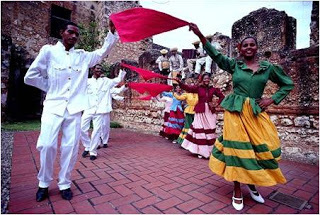 Actividad.Consulta cuales son los instrumentos típicos de la región pacífica.Elige uno de estos instrumentos.Realiza un dibujo del instrumento.Consulta los materiales con los que se construye.En que ritmos musicales se usa el instrumento.El origen o historia del instrumento.